Publicado en CDMX el 13/05/2024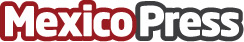 Presenta Danfoss bombas de alta presión para desalinización Danfoss dará a conocer su portafolio de bombas de alta presión para la desalinización, tratamiento y reuso de agua para la industria hotelera, como un claro compromiso empresarial para reducir la huella de carbono, y obtener la mejor agua posible de la manera más eficiente desde el punto de vista energéticoDatos de contacto:Lorena CarreñoMarketingQ5528553031Nota de prensa publicada en: https://www.mexicopress.com.mx/presenta-danfoss-bombas-de-alta-presion-para Categorías: Industria Alimentaria Sostenibilidad Industria Minera Sector Energético Actualidad Empresarial http://www.mexicopress.com.mx